Zestaw VIII dla klasy 4Termin oddania- do 06.06.2016 r.Zadanie 1. ( 4 pkt )W klatce znajdują się bażanty i króliki. Wiadomo, że cała klatka zawiera 35 głów i 94 nogi. Ile było bażantów, a ile królików? Zadanie 2. ( 3 pkt )Robak pełza po pniu lipy. W nocy przesuwa się o 4 metry do góry, a w dzień opuszcza się o 2 metry w dół. Ósmej nocy robak dostał się na wierzchołek drzewa. Jaka jest wysokość lipy?Zadanie 3. ( 3 pkt )Ojciec ma 50 lat, a jego dzieci 12, 14 i 8 lat. Za ile lat wiek ojca będzie równy sumie lat jego dzieci? Zadanie 4. ( 4 pkt )Za 2 słoiki dżemu i 1 słoik miodu trzeba zapłacić 9 zł, a za 1 słoik dżemu i 2 słoiki miodu 12 zł. Ile kosztuje dżem, a ile miód?Zadanie 5. ( 3 pkt )Leci stado gęsi, a na ich spotkanie wylatuje gąsior i woła: „Witajcie, sto gęsi ”. Na to lecąca na przedzie gęś odpowiada: „Nie, nas nie ma stu. Ale gdyby było jeszcze raz tyle, i jeszcze połowa, i jeszcze ćwierć naszego stada, i jeszcze ty razem z nami, to wtedy byłoby sto gęsi, a teraz sam oblicz, ile nas jest ”.

                                                                                     POWODZENIA!    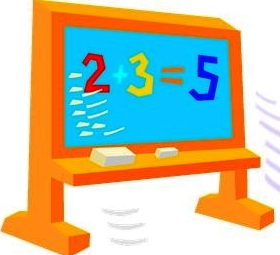 